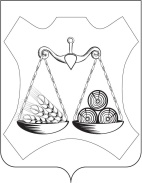 АДМИНИСТРАЦИЯ ЗАКАРИНСКОГО  СЕЛЬСКОГО ПОСЕЛЕНИЯСЛОБОДСКОГО РАЙОНА КИРОВСКОЙ ОБЛАСТИПОСТАНОВЛЕНИЕ  16.11.2022                                                                                                    № 93с.ЗакариньеОб утверждении порядка применения бюджетной классификации расходов бюджета для составления  проекта бюджета  Закаринского сельского поселения на 2023 год  и плановый период 2024-2025 годыВ рамках полномочий, установленных статьей 9 и 21 Бюджетного Кодекса Российской Федерации Администрация Закаринского сельского поселения ПОСТАНОВЛЯЕТ:1. Утвердить прилагаемый Порядок применения бюджетной классификации Российской Федерации расходов бюджета для составления проекта   бюджета Закаринского сельского поселения  на 2023 год и плановый период 2024-2025 годы2. Настоящий постановление  вступает в силу с момента подписания и применяется при составлении  бюджета на 2023 год и плановый период 2024-2025  годы.                                                                                               3. Контроль за исполнением настоящего постановления оставляю за собой.Глава администрацииЗакаринского сельского                                                              Г.Н.ЕлькинаУтверждены постановлениемадминистрации Закаринского сельского поселенияот 16.11.2022 № 93 Порядок применения бюджетной классификации расходов бюджета для составления   проекта бюджета  Закаринского сельского поселения на 2023 годНастоящее Положение разработано в соответствии с положениями главы 4 Бюджетного кодекса Российской Федерации, приказом Министерства финансов Российской Федерации от 08.06.2018 № 132н «Об утверждении Порядка формирования и применения кодов бюджетной классификации Российской Федерации» (далее – приказ Минфина РФ № 132н) и применяется при формировании и исполнении бюджета  Закаринского сельского поселения Общие подходы к порядку формирования и применения бюджетной классификацииПри формировании бюджета поселения устанавливаются следующие общие подходы к порядку формирования и применения бюджетной классификации.При формировании кодов классификации расходов бюджетов используется единая двадцатизначная разрядность. Классификация расходов бюджета (далее – классификация расходов) представляет собой группировку расходов и отражает направление бюджетных средств на выполнение органами местного самоуправления Закаринского сельского поселения основных функций, решение социально-экономических задач.Классификация расходов состоит из:1) кода распорядителя (прямого получателя) средств бюджета поселения;2) кода раздела, подраздела, целевой статьи и вида расходов.Порядок формирования кодов целевых статей расходов бюджета поселенияПри формировании кодов целевых статей расходов бюджета поселения применяются следующие основные подходы:2.1. Целевые статьи расходов бюджета поселения обеспечивают привязку бюджетных ассигнований к муниципальным программам Закаринского Закаринского сельского поселения, их подпрограммам и (или) непрограммным направлениям деятельности (функциям) органов местного самоуправления Закаринского сельского поселения. 2.2. Код целевой статьи расходов бюджетов состоит из десяти разрядов (8-17 разряды кода классификации расходов).Структура кода целевой статьи расходов бюджета поселения состоит из десяти разрядов и включает следующие составные части:          код программного (непрограммного) направления расходов (8 - 9 разряды) предназначен для кодирования муниципальных программ Закаринского сельского поселения, непрограммных направлений деятельности органов местного самоуправления Закаринского сельского поселения;код подпрограммы (10 разряд) предназначен для кодирования подпрограмм муниципальных программ Закаринского сельского поселения;код основного мероприятия (11 - 12 разряды) предназначен для кодирования основных мероприятий муниципальных программ Закаринского сельского поселения.код направления расходов (13 - 17 разряды), предназначен для кодирования направлений расходования средств, конкретизирующих (при необходимости) отдельные мероприятия.        Целевым статьям расходов бюджета присваиваются коды, сформированные с применением буквенно-цифрового ряда: 1, 2, 3, 4, 5, 6, 7, 8, 9, 0.Наименования целевых статей бюджета сельского поселения устанавливаются администрацией сельского поселения и характеризуют направление бюджетных ассигнований на реализацию:муниципальным программам администрации Закаринского сельского поселения, непрограммных направлений деятельности;подпрограмм  муниципальных программам администрации Закаринского сельского поселения,  непрограммных направлений деятельности;основных задач подпрограмм муниципальным программам  администрации Закаринского сельского поселения;направлений расходов.       Увязка универсальных направлений расходов с задачей подпрограммы государственной программы устанавливается по следующей структуре кода целевой статьи:        Перечень и коды муниципальных программ, относящейся к бюджету поселения, приведены в приложении 1 к настоящему Порядку.   Порядок отнесения расходов  бюджета поселения на соответствующие  целевые статьи в части, относящейся к  бюджету поселения, приведен в приложении 2 к настоящему Порядку.3. Виды расходовПеречень и коды видов расходов в части, относящейся к  бюджету поселения, приведены в приложении 4 к настоящему Порядку.                                                                                                          Приложение 1								к Порядку применения бюджетной                                                                                                 классификации Российской                                                                                                Федерации в части, относящейся к                                                                                               бюджету поселенияПеречень и коды муниципальных программ Закаринского сельского поселения, их подпрограмм и непрограммных направлений расходов бюджета поселенияПриложение 2к порядку применения бюджетной классификации Российской Федерациив части, относящихся к бюджету поселенияПеречень и коды направлений расходов бюджета поселенияП О Р Я Д О Котнесения расходов бюджета  на соответствующие целевые статьи в части, относящейся к  бюджету поселения      01000 51180 Осуществление переданных полномочий Российской Федерации по осуществлению первичного воинского учета органами местного самоуправления поселений, муниципальных и городских округов.      По данной целевой статье отражаются расходы поселения, связанные с осуществлением полномочий по первичному воинскому учету на территориях, где отсутствуют военные комиссариаты.01000 91000 Руководство и управление в сфере установленных функций.	По данной целевой статье отражаются расходы на содержание и обеспечение деятельности аппарата управления органа местного самоуправления.    01000 91010  Глава муниципального образования.    По данной целевой статье отражаются расходы бюджета поселения на содержание и обеспечение деятельности главы администрации сельского поселения.    01000 9101А  Расходы за счет средств областного бюджета     По данной целевой статье отражаются расходы по заработной плате с отчислениями за счет средств областного бюджета.   01000 9101 Б  Расходы по софинансированию за счет средств местного бюджета      По данной целевой статье отражаются расходы по заработной плате с отчислениями за счет средств местного бюджета.     01000 91020   Центральный аппарат.    По данной целевой статье отражаются расходы бюджета на обеспечение выполнения функций органов местного самоуправления.  01000 9102А   Расходы за счет средств областного бюджета     По данной целевой статье отражаются расходы по заработной плате с отчислениями за счет средств областного бюджета.     01000 91040     Мероприятия в сфере социальной политики.         По данной целевой статье отражаются доплаты к пенсиям государственных служащих субъектов Российской Федерации     01000 92000    Мероприятия в установленной сфере деятельности.     По данной целевой статье отражаются расходы бюджета поселения на содержание и обеспечение деятельности органов местного самоуправления.     01000 92010    Мероприятия по другим общегосударственным вопросам.         По данной целевой статье отражаются расходы бюджета, не отнесенные к другим целевым статьям.   02000 92000    Мероприятия в установленной сфере деятельности. 02000 92020   Мероприятия в сфере пожарной  безопасности.  По данной целевой статье отражаются расходы бюджета поселения на содержание и обеспечение  национальной безопасности и правоохранительной деятельности.02000 9202А   Расходы за счет средств областного бюджета     По данной целевой статье отражаются расходы по заработной плате с отчислениями за счет средств областного бюджета. 02000 80000   Межбюджетные трансферты.  По данной целевой статье отражаются межбюджетные трансферты бюджету муниципального района из бюджета поселения на осуществление части полномочий  по решению вопросов местного значения в соответствии с заключенными соглашениями.  02000 80060 По данной целевой статье отражаются межбюджетные трансферты бюджету муниципального района из бюджета поселения на осуществление части полномочий  по решению вопросов местного значения в соответствии с заключенными соглашениями.   02000 95000       Резервные фонды местных администраций По данной целевой статье планируются ассигнования и осуществляется расходование средств резервного фонда местных администраций. 03000 92000       Мероприятия в установленной сфере деятельности. 03000 92030  Прочие мероприятия в сфере жилищно-коммунального хозяйстваПо данной целевой статье отражаются расходы по жилищному и коммунальному хозяйству, не отнесенные к другим целевым статьям.   03000 92070         Прочие мероприятия по благоустройству  По данной целевой статье отражаются расходы по благоустройству, не отнесенные к другим целевым статьям.   03000 80000       Межбюджетные трансферты.  По данной целевой статье отражаются межбюджетные трансферты бюджетам муниципальных районов из бюджетов поселений и межбюджетные трансферты бюджетам поселений из бюджетов муниципальных районов на осуществление части полномочий по решению вопросов местного значения в соответствии с заключенными соглашениями   03000 80031  По данной целевой статье отражаются иные межбюджетные трансферты бюджетам  сельских поселений на осуществление  части полномочий в области обращения с твердыми коммунальными отходами.  03000 92080      Мероприятия в сфере организаций и содержания мест захоронения По данной целевой статье отражаются расходы  по содержанию мест захоронения, не отнесенные к другим целевым статьям.    03000 92090     Мероприятия в сфере уличного освещения.По данной целевой статье отражаются расходы по уличному освещению, не отнесенные к другим целевым статьям. 03000 92100 Мероприятия в сфере развития системы обращения с отходами производства и потребления  По данной целевой статье отражаются расходы в сфере развития системы обращения с отходами производства и потребления, не отнесенные к другим целевым статьям.  04000 92000   Мероприятия в установленной сфере деятельности.04000 92040    Мероприятия в сфере дорожной деятельности.По данной целевой статье отражаются расходы в сфере дорожной деятельности, не отнесенные к другим целевым статьям.      05000 92000   Мероприятия в установленной сфере деятельности. 05000 92060  Мероприятия в сфере землеустройства и землепользования   По данной целевой статье отражаются расходы в сфере управления  землеустройства и землепользования, не отнесенные к другим целевым статьям.    05000 92120  Мероприятия в сфере управления муниципальным имуществом   По данной целевой статье отражаются расходы в сфере управления муниципальным имуществом, не отнесенные к другим целевым статьям.   06000 92000  Мероприятия в установленной сфере деятельности.06000 92050 Мероприятия в сфере строительства, архитектуры и градостроительства  По данной целевой статье отражаются расходы в сфере строительства, архитектуры и градостроительства, не отнесенные к другим целевым статьям.    08000 92000  Мероприятия в установленной сфере деятельности.  08000 92130  Мероприятия по созданию добровольных народных дружин    По данной целевой статье отражаются расходы по страхованию добровольных народных дружин, не отнесенные к другим целевым статьям.      	 Приложение 3                                                                             к Порядку применения бюджетной классификации Российской Федерации в части,  относящейся к бюджету   поселенияСтруктура кода классификации расходов бюджетов Структура кода классификации расходов бюджетов Структура кода классификации расходов бюджетов Структура кода классификации расходов бюджетов Структура кода классификации расходов бюджетов Структура кода классификации расходов бюджетов Структура кода классификации расходов бюджетов Структура кода классификации расходов бюджетов Структура кода классификации расходов бюджетов Структура кода классификации расходов бюджетов Структура кода классификации расходов бюджетов Структура кода классификации расходов бюджетов Структура кода классификации расходов бюджетов Структура кода классификации расходов бюджетов Структура кода классификации расходов бюджетов Структура кода классификации расходов бюджетов Структура кода классификации расходов бюджетов Структура кода классификации расходов бюджетов Структура кода классификации расходов бюджетов Структура кода классификации расходов бюджетов Код главного распорядителя бюджетных средств Код главного распорядителя бюджетных средств Код главного распорядителя бюджетных средств Код раздела Код раздела Код подраздела Код подраздела Код целевой статьи Код целевой статьи Код целевой статьи Код целевой статьи Код целевой статьи Код целевой статьи Код целевой статьи Код целевой статьи Код целевой статьи Код целевой статьи Код вида расходов Код вида расходов Код вида расходов Код главного распорядителя бюджетных средств Код главного распорядителя бюджетных средств Код главного распорядителя бюджетных средств Код раздела Код раздела Код подраздела Код подраздела Программная (непрограммная) статья Программная (непрограммная) статья Программная (непрограммная) статья Программная (непрограммная) статья Программная (непрограммная) статья Направление расходов Направление расходов Направление расходов Направление расходов Направление расходов группа подгруппа элемент 1 2 3 4 5 6 7 8 9 10 11 12 13 14 15 16 17 18 19 20 Целевая статья Целевая статья Целевая статья Целевая статья Целевая статья Целевая статья Целевая статья Целевая статья Целевая статья Целевая статья Программное (непрограммное) направление расходов Программное (непрограммное) направление расходов Под- программа Основное мероприятие Основное мероприятие Направление расходов Направление расходов Направление расходов Направление расходов Направление расходов 8 9 10 11 12 13 14 15 16 17 XX 0 00 00000Муниципальная программа Закаринского сельского поселения;XX X XX 00000Задача подпрограммы муниципальной программы Закаринского сельского поселения;XX X XX XXXXXНаправление расходов на реализацию Задачи подпрограммы муниципальной программы Закаринского сельского поселения.Код МПКод ППНаименование муниципальной программы Закаринского сельского поселения / подпрограммы (непрограммного направления расходов районного бюджета)01000Муниципальная программа «Развитие муниципального управления Закаринского сельского поселения»02000Муниципальная программа  «Обеспечение безопасности и жизнедеятельности населения Закаринского сельского поселения»03000Муниципальная программа  «Развитие жилищно-коммунального хозяйства и благоустройство Закаринского сельского поселения»04000Муниципальная программа «Развитие транспортной системы  Закаринского сельского поселения»05000Муниципальная программа  «Управление муниципальным имуществом и земельными ресурсами Закаринского сельского поселения»06000Муниципальная программа  «Развитие строительства, архитектуры и градостроительства Закаринского сельского поселения»07000Муниципальная программа «Развитие культуры Закаринского сельского поселения»08000Муниципальная программа «Создание добровольной народной дружины в Закаринском сельском поселении»Код направления   расходовКод направления   расходов  Наименование направления расходов бюджета поселения91000Руководство и управление в сфере установленных функций органов местного самоуправления9101АГлава муниципального образования9101БГлава муниципального образования91 010Глава муниципального образования9102АЦентральный аппарат91020Центральный аппарат91040Доплаты к пенсиям, дополнительное пенсионное обеспечение92000Мероприятия в установленной сфере деятельности92010Мероприятия по другим общегосударственным вопросам9202АМероприятия в сфере национальной безопасности92020Мероприятия в сфере национальной безопасности92030Мероприятия в сфере коммунального хозяйства92030Мероприятия в сфере жилищного хозяйства92040Мероприятия в сфере дорожной деятельности92050Мероприятия в сфере строительства, архитектуры и градостроительства92060Мероприятия в сфере землеустройства и землепользования92070Мероприятия в сфере благоустройства городских и сельских поселений92080Мероприятия в сфере организаций и содержания мест захоронения92090Мероприятия в сфере содержания уличного освещения92100Мероприятия в сфере развития системы обращения с отходами производства и потребления на территории сельского поселения92120Мероприятия в сфере управления муниципальным имуществом92130Мероприятия по созданию добровольных народных дружин    80060Межбюджетные трансферты бюджетам муниципальных районов из бюджетов поселений и межбюджетные трансферты бюджетам поселений из бюджетов муниципальных районов на осуществление части полномочий по решению вопросов местного значения в соответствии с заключенными соглашениями80060Участие в предупреждении и ликвидации последствий чрезвычайных ситуаций в границах поселения    94000Условно утвержденные расходы95000Резервные фонды местных администрацийПеречень и коды видов расходов в части,   относящихся к бюджету поселенияКодНаименование вида расходов100Расходы на выплаты персоналу в целях обеспечения выполнения функций государственными (муниципальными) органами, казенными учреждениями, органами управления государственными внебюджетными фондами110Расходы на выплаты персоналу казенных учреждений111Фонд оплаты труда казенных учреждений и взносы по обязательному социальному страхованию119Взносы по обязательному социальному страхованию на выплаты по оплате труда работников и иные выплаты работникам учреждений120Расходы на выплаты персоналу государственных (муниципальных) органов121Фонд оплаты труда государственных (муниципальных) органов 122Иные выплаты  персоналу государственных (муниципальных) органов, за исключением фонда оплаты труда129Взносы по обязательному социальному страхованию на выплаты денежного содержания и иные выплаты работникам государственных (муниципальных) органов200Закупка товаров, работ и услуг для государственных (муниципальных) нужд240Иные закупки товаров, работ и услуг для обеспечения государственных (муниципальных) нужд243Закупка товаров, работ, услуг в целях капитального ремонта государственного (муниципального) имущества244Прочая закупка товаров, работ и услуг для обеспечения государственных (муниципальных) нужд247Закупка энергетических ресурсов300Социальное обеспечение и иные выплаты населению310Социальные выплаты гражданам, кроме публичных нормативных социальных выплат312Пособия, компенсации и иные социальные выплаты гражданам, кроме публичных нормативных обязательств500Межбюджетные трансферты540Иные межбюджетные трансферты800Иные бюджетные ассигнования850Уплата налогов, сборов и иных платежей870Резервные средства